IZBA ADMINISTRACJI SKARBOWEJ W GDAŃSKU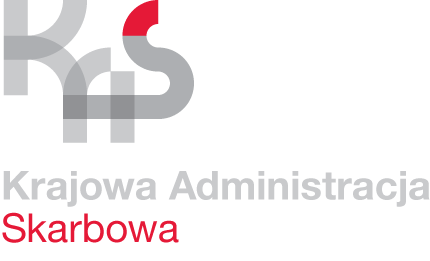 Gdańsk, dnia 4 sierpnia 2023 r.Informacja o zużytym składniku rzeczowym majątku ruchomego Izby Administracji Skarbowej w Gdańsku Izba Administracji Skarbowej w Gdańsku na podstawie par. 6 ust. 2 Rozporządzenia Rady Ministrów z dnia 21 października 2019 roku w sprawie szczegółowego sposobu gospodarowania składnikami rzeczowymi majątku ruchomego Skarbu Państwa informuje, że posiada rzeczowy składnik majątku ruchomego:który nie nadaje się do dalszego użytku ze względu na stopień wyeksploatowania i stan techniczny z przeznaczeniem do:sprzedaży lub, jeżeli sprzedaż nie dojdzie do skutku nieodpłatnego przekazania lub darowizny jednostkom, o których mowa w par. 2a ust. 3 Rozporządzenia Rady Ministrów z dnia 21 października 2019 roku.Sposób zagospodarowania podlega zgłoszeniu Prezesowi Prokuratorii Generalnej RP zgodnie z par. 7 ust. 5 Rozporządzenia Rady Ministrów z dnia 21 października 2019 roku.Drugi Dział Logistykiul. Długa 75/7680-831 Gdańsk							ias.gdansk@mf.gov.pl Lp.Nazwa składnika rzeczowego majątku ruchomegoNumer inwentarzowyRok zakupu, przyjęcia na stanKwalifikacja 
i opis stanu technicznego1.Mobilny system kontroli rentgenowskiej SMITH HEIMANN Hi-scan CAB 20008-80-800-0-0007108.11.2005 rokZużyty- posiada wady lub uszkodzenia, których naprawa byłaby ekonomicznie nieuzasadniona